CapableExported from METEOR(AIHW's Metadata Online Registry)© Australian Institute of Health and Welfare 2024This product, excluding the AIHW logo, Commonwealth Coat of Arms and any material owned by a third party or protected by a trademark, has been released under a Creative Commons BY 4.0 (CC BY 4.0) licence. Excluded material owned by third parties may include, for example, design and layout, images obtained under licence from third parties and signatures. We have made all reasonable efforts to identify and label material owned by third parties.You may distribute, remix and build on this website’s material but must attribute the AIHW as the copyright holder, in line with our attribution policy. The full terms and conditions of this licence are available at https://creativecommons.org/licenses/by/4.0/.Enquiries relating to copyright should be addressed to info@aihw.gov.au.Enquiries or comments on the METEOR metadata or download should be directed to the METEOR team at meteor@aihw.gov.au.National Mental Health Performance Framework "> Tier III-Health System Performance "> 
Capable
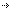 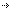 CapableIndicators in this frameworkKPIs for Australian Public Mental Health Services: PI 03 – National Mental Health Service Standards compliance, 2019 (Service level)
       Health, Superseded 13/01/2021KPIs for Australian Public Mental Health Services: PI 03J – National Mental Health Service Standards compliance, 2018
       Health, Superseded 13/01/2021KPIs for Australian Public Mental Health Services: PI 03 – National Mental Health Service Standards compliance, 2018 (Service level)
       Health, Superseded 13/01/2021KPIs for Australian Public Mental Health Services: PI 13 – Mental health consumer outcomes participation, 2018 (Service level)
       Health, Superseded 13/01/2021KPIs for Australian Public Mental Health Services: PI 03J – National Mental Health Service Standards compliance, 2019
       Health, Superseded 13/01/2021KPIs for Australian Public Mental Health Services: PI 13 – Mental health consumer outcomes participation, 2019 (Service level)
       Health, Superseded 13/01/2021KPIs for Australian Public Mental Health Services: PI 03J – National Service Standards compliance, 2016
       Health, Superseded 14/06/2017KPIs for Australian Public Mental Health Services: PI 03J – National Service Standards compliance, 2015
       Health, Superseded 11/05/2016KPIs for Australian Public Mental Health Services: PI 14J – Outcomes readiness, 2016
       Health, Superseded 14/06/2017KPIs for Australian Public Mental Health Services: PI 14J – Outcomes readiness, 2015
       Health, Superseded 11/05/2016KPIs for Australian Public Mental Health Services: PI 03J – National Service Standards compliance, 2017
       Health, Superseded 13/01/2021KPIs for Australian Public Mental Health Services: PI 14J – Outcomes readiness, 2017
       Health, Superseded 13/01/2021KPIs for Australian Public Mental Health Services: PI 03 – National Service Standards compliance, 2015–2017
       Health, Superseded 13/01/2021KPIs for Australian Public Mental Health Services: PI 13 – Consumer outcomes participation, 2015–2017
       Health, Superseded 13/01/2021KPIs for Australian Public Mental Health Services: PI 14 – Outcomes readiness, 2015–2017
       Health, Superseded 13/01/2021Identifying and definitional attributesIdentifying and definitional attributesItem type:Framework DimensionMETEOR identifier:584863Description:An individual or service’s capacity to provide a health service based on skills and knowledge